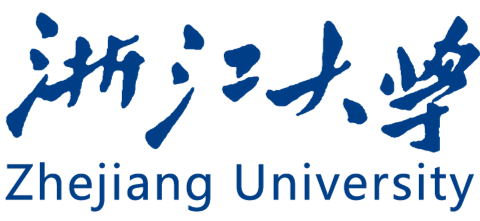 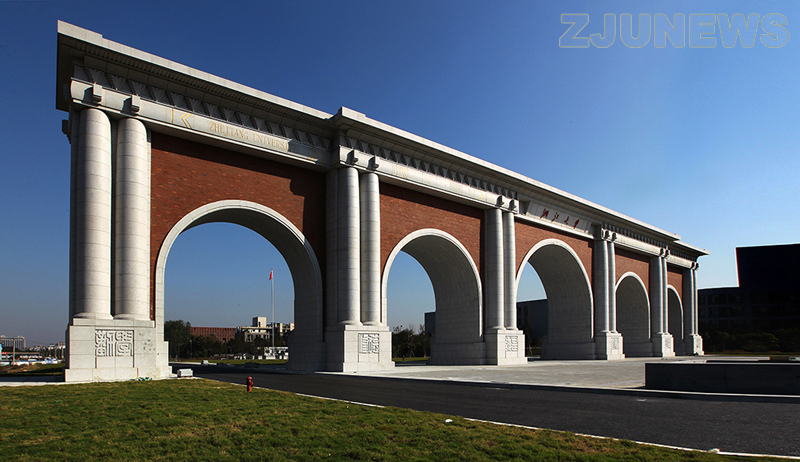 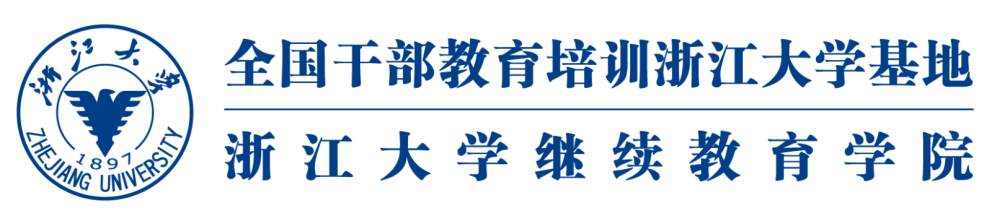 【项目定位】青年企业家是推动经济社会发展的重要力量，也是全球经济发展的重要引擎。老一辈企业家以其敢为人先的胆识魄力、艰苦卓绝的创业韧劲和穷则思变的奋斗精神开创了基业，在科技与商业日新月异、国际国内形势巨变的格局下，新一代企业家该如何守住基业并传承创新，这是所有青年企业家必须思考和回答的问题。浙江大学延揽国内外知名学者、金融精英与企业领袖，紧扣中国青年企业家的特点与需求，全面升级课程设置，打造开放跨界的社群服务，联合政企学研构建融合共生的生态体系，升级思维认知和管理框架，探索未来产业与商业发展融合，共同塑造新商业价值，助力新一代企业家创新变革，自我超越。【面向对象】专精特新、小巨人、隐形冠军、创新型示范企业等中小企业负责人立志于继承家族企业、已经或拟进入接班流程的企业接班人富有梦想、价值清晰、有强烈自主创业愿望的青年企业家具有代表性和创新力的新生代海归创业者【项目价值】重塑—从终局看布局,从未来看现在，提升引领变革的领导力和敢于创新的决策力度势—把握趋势，洞见未来，结合新时代、新特点，探讨新型企业管理之道破局—Z世代应对企业传承和转型的挑战，接力新长征传承—企业负责人、接班人、家族成员共同参与，代际导师通过辅导形成良好的代际沟通，提升家族关系共创—创新教学模式，行动学习与私董会相结合，拓展参与者的思维边界，激发群体智慧【课程设置】聚焦前沿发展理论和企业管理精髓，融理念创新和实战演练为一体，以全新的商业视角与管理思路提升企业家面向未来的管理理念，激发企业家创新源动力，不断推动企业的持续创新发展。【拟邀师资】【学制安排】学  制：1年，每月安排2天（周六、周日）上课，遇节假日或其他突发情况可随机调整，缺课可补课证  书：完成规定课程后，授予浙江大学高级研修证书【学习费用】学  费：¥56800元/人（含教材、教务、通讯录、书包、证书等费用，不含食宿交通费用）浙江大学青年企业家高级研修班报名申请表（请真实、完整地用正楷填写表格内容，我们将对您提供的所有信息严格保密）注：申请人保证本表所填信息真实完整，并接受统一资格审核；获准入学，请申请人按通知要求在规定时间内完成报名交费程序，服从教学管理，坚持学习。新格局新格局后疫情时代世界格局与冲突双碳背景下的企业发展与机遇解读元宇宙，抓住下一个网络时代的机遇【实践分享】企业管理实践分享新管理新管理公司价值与商业模式重塑组织刷新与管理重塑选择转型时机与方向，构建新的增长引擎识别企业陷阱，打破企业发展的路径依赖赋能员工决策，打造敏捷组织创新中国式管理智慧【导师系列】Z世代领航导师智慧分享【实践分享】企业管理实践分享新资本新资本企业投融资策略与风险管理     家族财富管理企业并购与投后管理企业上市管理与发展新赛道新赛道家族企业传承与管理创新新赛道与创业式接班新场景新营销下的渠道增长新消费品牌构建【实践分享】企业管理实践分享【导师系列】代际导师实践分享新改变新改变引入私董会、行动学习、沙龙对话等通过提问和反思来提升企业家的领导力，群策群力解决个人和企业的实际问题，与学习伙伴深度沟通，共同成长引入私董会、行动学习、沙龙对话等通过提问和反思来提升企业家的领导力，群策群力解决个人和企业的实际问题，与学习伙伴深度沟通，共同成长高校师资高校师资潘云鹤  中国工程院院士，计算机应用专家，原中国工程院常务副院长、浙江大学校长张俊森  全球杰出的华人经济学家，浙江大学经济学院院长、文科资深教授，世界计量经济学会院士施俊琦  浙江大学管理学院教授，教育部长江学者青年学者，国家自然科学基金委杰出青年基金获得者陈  凌  浙江大学管理学院教授、博导，浙江大学家族企业研究所所长庞  红  中国人民大学财政金融学院货币金融系教授吴隆增  厦门大学管理学院教授、博导朱建安  浙大城市学院商学院教授、创业与家族企业研究中心主任刘百功  西南财经大学西部商学院企业赋能增长研究中心执行主任、德荣投资集团创始人、董事长企业师资企业师资茅理翔  方太厨具董事长胡小平  原浙江中大集团投资有限公司董事长赵继宏  杭州老板实业集团有限公司集团总裁李建华  杭州万事利丝绸文化股份有限公司董事长陈  滨  万丰奥特控股集团总裁蒋  韬  同盾科技创始人、董事长田  宁  盘石集团董事局主席王学集  涂鸦科技创始人，原阿里云总经理黄步添  杭州云象网络技术有限公司创始人兼董事长张云峰  上海股权托管交易中心党委书记、总经理，上海股权托管登记中心董事长贾  光 杭州兔狗科技有限公司创始人、董事长、CEO，混沌大学首席增长官林小仙 小仙炖鲜炖燕窝的创始人、董事长兼首席产品官，国燕委常务副理事长胡晓东 新匠人新国货促进会执行会长林  盛 钟薛高创始人姓  名性  别出生年月最高学历工作年限国籍/民族工作单位职   位单位性质所属行业联络方式手  机手  机固定电话联络方式邮  箱邮  箱通讯地址身份证号培  训经  历学  习期  望学  习期  望申请人申明1、本人所填写的全部内容属实。2、本人愿意接受浙江大学的录取审核。3、若获准录取，本人将遵守浙江大学的校纪与青年企业家班管理规定，坚持学习，保证顺利结业。1、本人所填写的全部内容属实。2、本人愿意接受浙江大学的录取审核。3、若获准录取，本人将遵守浙江大学的校纪与青年企业家班管理规定，坚持学习，保证顺利结业。1、本人所填写的全部内容属实。2、本人愿意接受浙江大学的录取审核。3、若获准录取，本人将遵守浙江大学的校纪与青年企业家班管理规定，坚持学习，保证顺利结业。1、本人所填写的全部内容属实。2、本人愿意接受浙江大学的录取审核。3、若获准录取，本人将遵守浙江大学的校纪与青年企业家班管理规定，坚持学习，保证顺利结业。1、本人所填写的全部内容属实。2、本人愿意接受浙江大学的录取审核。3、若获准录取，本人将遵守浙江大学的校纪与青年企业家班管理规定，坚持学习，保证顺利结业。1、本人所填写的全部内容属实。2、本人愿意接受浙江大学的录取审核。3、若获准录取，本人将遵守浙江大学的校纪与青年企业家班管理规定，坚持学习，保证顺利结业。1、本人所填写的全部内容属实。2、本人愿意接受浙江大学的录取审核。3、若获准录取，本人将遵守浙江大学的校纪与青年企业家班管理规定，坚持学习，保证顺利结业。1、本人所填写的全部内容属实。2、本人愿意接受浙江大学的录取审核。3、若获准录取，本人将遵守浙江大学的校纪与青年企业家班管理规定，坚持学习，保证顺利结业。1、本人所填写的全部内容属实。2、本人愿意接受浙江大学的录取审核。3、若获准录取，本人将遵守浙江大学的校纪与青年企业家班管理规定，坚持学习，保证顺利结业。申请人日期日期